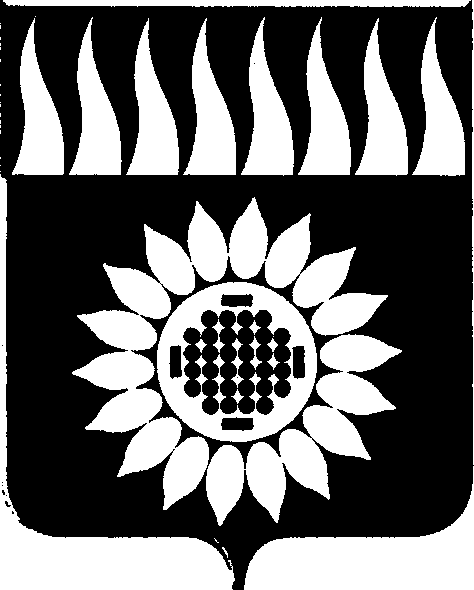 ГОРОДСКОЙ ОКРУГ ЗАРЕЧНЫЙД У М Ашестой  созыв_____________________________________________________________________________________________________ВОСЕМЬДЕСЯТ ПЯТОЕ ОЧЕРЕДНОЕ ЗАСЕДАНИЕР Е Ш Е Н И Е24.06.2021 № 51-Р О заработной плате Главы городского округа Заречный, замещающего муниципальную должность на постоянной основеРуководствуясь статьями 11, 21, 129 Трудового кодекса Российской Федерации, пунктом 1 Правил выплаты ежемесячных процентных надбавок к должностному окладу (тарифной ставке) граждан, допущенных к государственной тайне на постоянной основе, и сотрудников структурных подразделений по защите государственной тайны, утвержденных Постановлением Правительства Российской Федерации от 18 сентября 2006 года N 573, пунктом 6 статьи 2 Закона Свердловской области от 26 декабря 2008 года N 146-03 "О гарантиях осуществления полномочий депутата представительного органа муниципального образования, члена выборного органа местного самоуправления, выборного должностного лица местного самоуправления в муниципальных образованиях, расположенных на территории Свердловской области", Уставом городского округа ЗаречныйДума решила:1. Ввести для Главы городского округа Заречный, замещающего муниципальную должность на постоянной основе, (далее – Глава городского округа Заречный) заработную плату, состоящую из месячного должностного оклада (далее - должностной оклад) и ежемесячных и иных дополнительных выплат (далее - дополнительные выплаты).2. Утвердить размер должностного оклада Главы городского округа Заречный (прилагается).3. Увеличение (индексация) размера должностного оклада Главы городского округа Заречный осуществляется в том же порядке, в котором увеличиваются (индексируются) размеры должностных окладов лиц, замещающих должности муниципальной службы в органах местного самоуправления городского округа Заречный.4. Установить, что в состав дополнительных выплат заработной платы Главы городского округа Заречный, входят:1) ежемесячное денежное поощрение;2) ежемесячная процентная надбавка к должностному окладу за работу со сведениями, составляющими государственную тайну;3) материальная помощь.        5. Ежемесячное денежное поощрение Главе городского округа Заречный выплачивается в размере 2,8 должностных окладов.        6. Ежемесячная процентная надбавка к должностному окладу за работу со сведениями, составляющими государственную тайну, в соответствии с законодательством Российской Федерации выплачивается Главе городского округа Заречный в размере 50% должностного оклада.7. Материальная помощь Главе городского округа Заречный выплачивается в размере трех должностных окладов в год. Материальная помощь выплачивается в течение календарного года при предоставлении ежегодного оплачиваемого отпуска (его части) или в иное время. 8. Установить, что фонд оплаты труда Главы городского округа Заречный формируется за счет средств, направляемых на выплаты:1) должностных окладов;2) дополнительных выплат;3) районного коэффициента.9. При формировании фонда оплаты труда Главы городского округа Заречный сверх сумм средств, направляемых для выплаты должностного оклада и районного коэффициента, предусматриваются средства (в расчете на год) в размере 42,6 должностных окладов.10. При наличии экономии средств, утвержденных на содержание и обеспечение деятельности лиц, замещающих муниципальные должности, в местном бюджете Главе городского округа Заречный дополнительно выплачивается материальная помощь в размере экономии.11. По итогам заслушивания ежегодного отчета Главы городского округа Заречный о результатах его деятельности, деятельности администрации городского округа Заречный, в случае признания деятельности удовлетворительной, Главе городского округа Заречный выплачивается премия в размере трех должностных окладов. Основанием для выплаты премии является решение Думы городского округа Заречный о признании деятельности Главы городского округа Заречный и администрации городского округа Заречный удовлетворительной. 12. Признать утратившим силу решение Думы городского округа Заречный от 27.09.2018 № 96-Р «О заработной плате лиц, замещающих на постоянной основе муниципальные должности в городском округе Заречный».13. Опубликовать настоящее решение в установленном порядке и разместить на официальном сайте городского округа Заречный. 14. Настоящее решение вступает в силу после его опубликования.Председатель Думы городского округа                                 А.А. КузнецовГлава городского округа                                                           А.В. Захарцев  Должностной оклад Главы городского округа ЗаречныйПриложение к решению Думы городского округа Заречныйот 24.06.2021   № 51-РГлава городского округа Заречный35 000 руб.